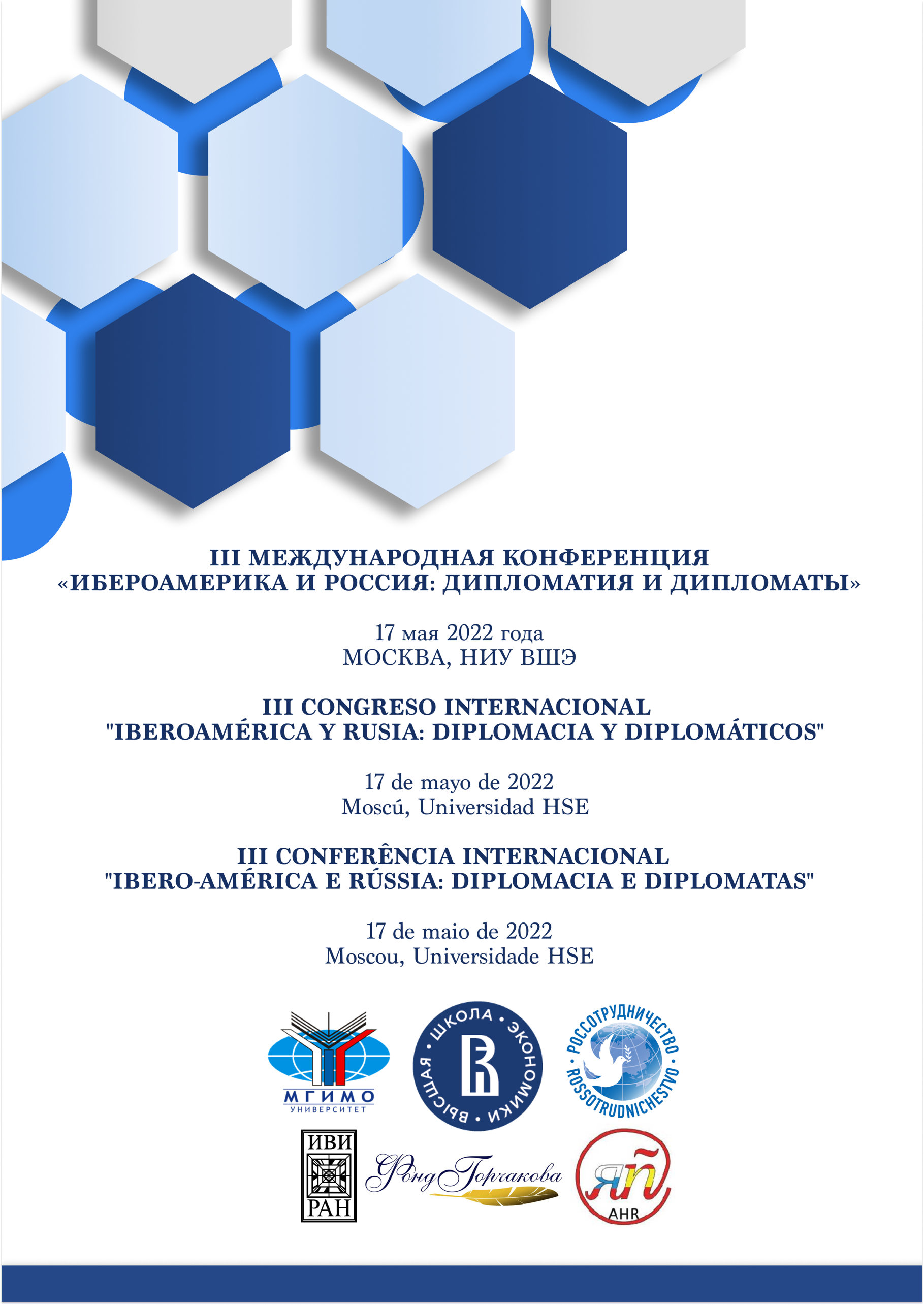 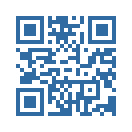 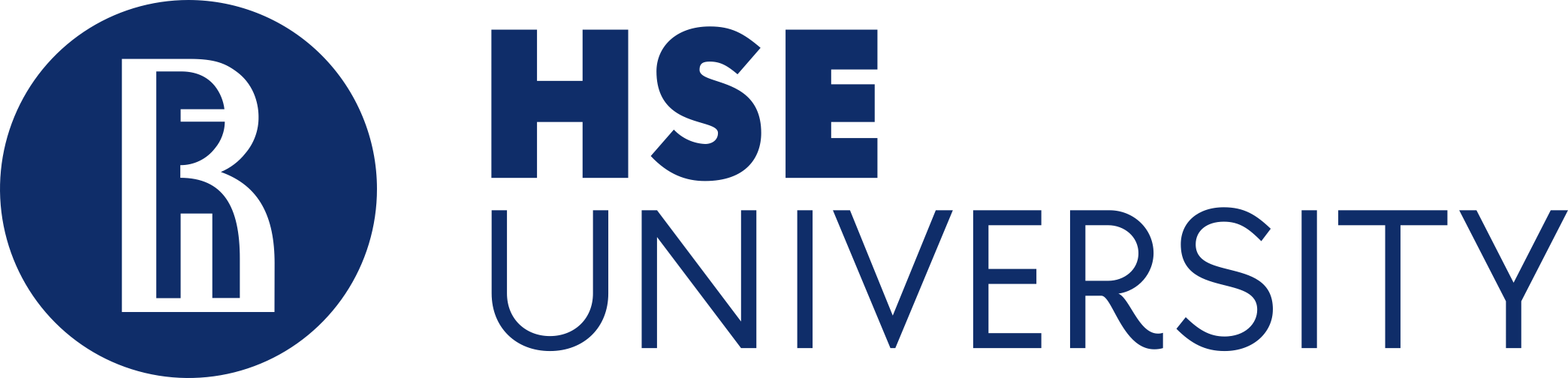 ANNEX I. ABSTRACTDear participants, in order to register your application for a presentation at our conference, we ask you to carefully and correctly fill out ANNEX 1 and save it as a Word document. Please send ANNEX 1 to the electronic address of the organizing committee of the conference (weic@hse.ru) until 23:59 (Moscow Time Zone) November 20, 2023.The 5th International Conference “The World Majority in New Realities: the Regional Dimension”November 20 – December 1, 2023Moscow, Russian FederationFull Name in EnglishFull Name in RussianE-mailPlace of work, Status in EnglishPlace of work, Status in RussianResearch Topic in EnglishResearch Topic in RussianPlease highlight the section in which you would like to participate. Section 1 - Section 2 - Section 3 - Section 4 - Section 5 - Section 6 Youth SectionAbstract in English (Guidelines for abstracts: 500 to 800 words in English or Russian languages. Abstracts are to be attached to the application form during the online registration.)